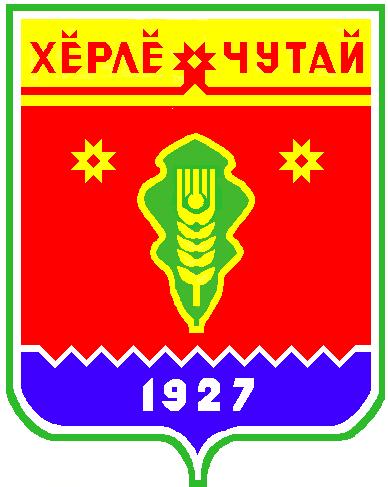 В прокуратуре района продолжает действовать «горячая линия» о нарушениях трудовых прав гражданВ прокуратуре Красночетайского района продолжает действовать «горячая линия» о нарушениях трудовых прав граждан, в том числе связанных с невыплатой заработной платы, а также выплаты ее в конвертах и без оформления трудовых договоров.В случае нарушения Ваших прав Вы можете обратиться в прокуратуру Красночетайского района по адресу: с. Красные Четаи, пл. Победы д.1, либо по номеру «горячей линии»: 8 (83551) 2-13-33.ВЕСТНИК Испуханского сельского поселенияТир. 100 экз.Д.Испуханы, ул.Новая д.2Номер сверстан специалистом администрации Испуханского сельского поселенияОтветственный за выпуск: Е.Ф.ЛаврентьеваВыходит на русском  языке